Муниципальное бюджетное общеобразовательное учреждениесредняя общеобразовательная школа № 2 г.АмурскаАмурского муниципального района Хабаровского края.Программа лагеряс дневным пребыванием детей  «Федерация летних республик» 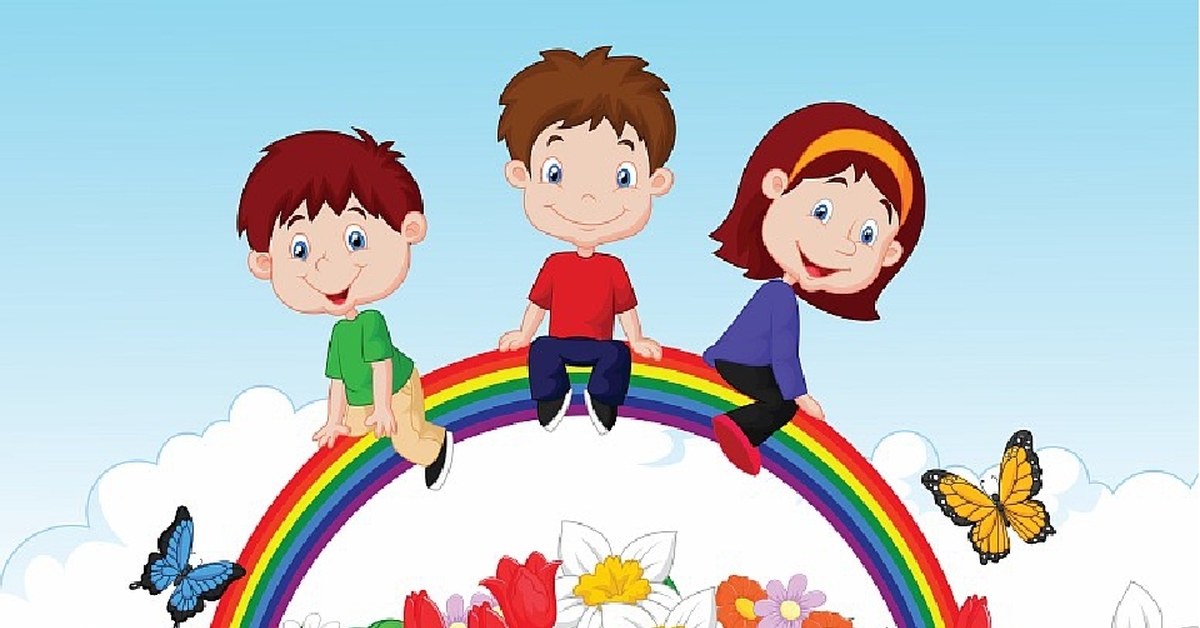 Автор: Бобылева М.Ю., старшая вожатаяАмурск-2023Паспорт программыПояснительная запискаВ настоящее время общество осознало необходимость осуществления культурных целей образования, ориентированных на личность и ее саморазвитие в конкретных педагогических системах, в том числе в летний период. Летние каникулы составляют значительную часть годового объема свободного времени школьников, но далеко не все родители могут предоставить своему ребенку полноценный, правильно организованный отдых. Каждому родителю хочется, чтобы ребёнок на каникулах был при деле. Чтобы не слонялся из угла в угол, не пропадал до ночи на улице и хоть изредка открывал книжку.Реальность такова, что система образования по-прежнему остается главным организатором занятости, отдыха и оздоровления детей. Летняя занятость детей сегодня - это не только социальная защита, это еще и полигон для творческого развития, обогащения духовного мира и интеллекта ребенка, что создает условия для социализации молодого человека с учетом реалий современной жизни.Во время летних каникул происходит разрядка накопившейся за год напряженности, восстановление израсходованных сил, здоровья, развитие творческого потенциала. Эти функции выполняет летний лагерь с дневным пребыванием детей. Они выполняют очень важную миссию оздоровления и воспитания детей, когда многие семьи находятся в сложных экономических и социальных условиях. Кроме того, лагеря способствуют формированию у ребят не подавляющего личность коллективизма, коммуникативных навыков. С целью организации летнего отдыха детей и подростков на базе МБОУ СОШ №2 уже на протяжении многих лет работает лагерь с дневным пребыванием детей. Традиционно в лагере развиваются и укрепляют свое здоровье учащиеся начальной школы, а также ребята средних и старших классов. Ребята начальной школы, взаимодействуя с обучающимися средних и старших классов, узнают много нового и интересного не от учителей, а от своих старших товарищей. В тоже время старшеклассники пробуют найти общий язык с малышами, обучая их играм.Деятельность детского лагеря только тогда целесообразна, когда для каждого школьника она дает радостное время духовного, творческого и физического роста.Практика воспитания показывает, что основной деятельностью, в которой ребенок удовлетворяет свои жизненные потребности в движении, в активности, в общении со сверстниками, в освоении социальных ролей, в творчестве и самостоятельности является игра.Детская игра - средство активного обогащения личности. Ее можно рассматривать как основную форму существования всех сторон жизнедеятельности коллектива и личности, средство развития индивидуальных качеств, метод организации и сплочения коллектива, как фактор способствующий созданию яркого эмоционального состояния и формирующий внутренний мир человека. Именно поэтому в детском лагере летом 2023 года реализуется воспитательная программа по теме «Федерация летних республик»Педагог, являясь участником игрового пространства, разделяет с воспитанниками их радости, успехи и оказывает помощь в случае затруднения. Все это сближает воспитателя с детьми, помогает установить с ними доверительные отношения.Предполагается, что за одну смену в лагере отдохнут 80 обучающихся  в возрасте от 6,6 до 17 лет. Разработка данной программы организации летнего каникулярного отдыха, оздоровления и занятости детей школьного возраста была вызвана:повышением спроса родителей и детей на организованный отдых школьников в условиях города;обеспечением преемственности в работе летних оздоровительных лагерей с дневным пребыванием детей предыдущих лет;необходимостью использования богатого творческого потенциала подростков и педагогов в реализации цели и задач программы. Данная программа по своей направленности является комплексной, т. е. включает в себя разноплановую деятельность, объединяет различные направления оздоровления, отдыха и занятости детей и подростков в период летних каникул в условиях летнего оздоровительного лагеря с дневным пребыванием.По продолжительности программа является краткосрочной, т. е. реализуется в течение 15 дней. Программа разработана с учетом следующих законодательных нормативно-правовых документов:– Конвенцией ООН о правах ребенка;– Конституцией РФ;– Законом РФ «Об образовании»;– Федеральным законом «Об основных гарантиях прав ребенка в Российской Федерации».Актуальность программыЛетний отдых - это не просто прекращение учебной деятельности ребенка. Это активная пора его социализации, продолжение образования. Именно поэтому обеспечение занятости школьников в период летних каникул является приоритетным направлением государственной политики в области образования детей и подростков.Летняя активно - полезная занятость является  формой организации свободного времени детей разного возраста,  уровня развития интеллектуальных, социальных, творческих способностей ребенка.Деятельность летнего   лагеря «Карусель Добра» во всех её формах способствует всестороннему развитию личности ребенка, направлена на совершенствование его интеллектуального, духовного и физического развития,  на приобретение навыков самостоятельной деятельности.Пребывание в летнем    лагере особенно важно для современных детей, ограниченных в движении, в количестве  физической работы, склонных к пассивному отдыху: компьютерные игры, телевидение.
          Для педагогов летний   лагерь – прекрасная возможность лучше узнать своих воспитанников, познакомиться с их миром, проблемами и увлечениями.  Добрая атмосфера взаимовыручки, азарт в решении повседневных проблем, увлеченность общим делом, интерес к жизни   лагеря втягивает любых, даже самых неподдающихся детей из неблагополучных семей. Просто на них действует совершенно новая обстановка и люди, которые чувствуют себя очень уверенно в любых, даже экстремальных ситуациях.Основное содержание программыТематика смены «Федерация летних республик» обыгрывает идею самоуправления, т.е. создание трех республик с выбором своего президента республики, министров и тех жителей, которые  будут создавать свою республику. Таким образом, смена будет проходить в форме сюжетно-ролевой игры.Слово «республика «означает» форму организации смены, основанную на признании ценностей равенства, свободы и справедливости. Это своеобразное государство, где в своих правах и обязанностях равны как дети, так и взрослые.Сюжетно-ролевая игра как форма жизнедеятельности дает большие возможности формирования позитивной направленности личности.В течение  всей смены участники и организаторы программы живут согласно сложившимся законам и традициям лагеря. Действуют согласно своим ролям.Участники смены-граждане Федерации. Объединяются в «республики» (отряды). Сами граждане республики решают, как будут жить в ней. Названия «республик», традиции, внешний облик граждане придумывают сами дети. У каждой есть своя «изюминка», которая отражается в уголке отряда. Граждане разрабатывают конституцию республики, Кодекс чести, гимн (отрядная песня), эмблему и флаг.Жизнедеятельность республик осуществляется через органы управления: президента республик и кабинета министров (министр спорта, министр культуры, министр труда и др.)  Каждый гражданин осознает свое место в республике, собственную значимость.Основным механизмом реализации лагерной деятельности являются тематические дни, в которые проводятся ряд мероприятий в рамках тематики смены и дня: День знакомств, День образования союза летних республик, День эрудитов, День экскурсий, День добрых дел, День символов и славы и др. (приложение «План-сетка мероприятий смены»).Номинации, по которым оцениваются отряды:Творческий поиск и талант.Нестандартное решение проблемы.Дружные и сплоченные отношения в отряде.Активная позиция в игре.Ответственные действия и поступки.Результаты соревнований заносятся в специальную таблицу.В течение всей смены ведется работа по выявлению различных способностей и интересов ребят, изучаются их личные особенности.Граждане республик  проявляют себя в ходе испытаний и приключений и зарабатывают «републики» (жетоны). Граждане, набравшие большее количество «републик» приобретают силу, которая позволит им вступить в школьное самоуправление и получают призы.В конце каждого дня ребята отмечают свое настроение «смайликом» в «карусели настроения», которая располагается в административном уголке.В течение смены проводится диагностика, которая направлена на выявление степени удовлетворенности детьми от пребывания в лагере и изучение удовлетворенности педагогов собственной деятельностью в лагере.На большой карте Федерации размещен «барометр дела». В конце каждого дня дети и педагоги отмечают  на этом барометре, как,  по их мнению, прошел день. Качество дела (дня) определяется по двум критериям:Оценка качеством педагогами.2. Оценка дела детьми.Каждый критерий состоит из нескольких диагностических параметров, которые  оцениваются индивидуально каждым взрослым и ребенком по цветной шкале: -параметры оценки для педагогов;-организация работы;-содержательная насыщенность;-эмоциональность;-включенность детей;-качество.Параметры для оценки детей:-важно;-интересно;-дружно;-полезно;-впервые.Если  дело по всем параметрам прошло на «отлично»-красный цвет показателя барометра (каждый закрашивает квадратик на барометре).Если один или два параметра требуют тщательного подхода к делу- зеленый показатель барометра.Если по большинству параметров требуется доработка или более тщательная подготовка - синий цвет барометра. В конце смены наглядно видно насколько плодотворной была работа педагогического состава лагеря и нал чем необходимо поработать. Образовательный блокОбучающие занятия дают участникам смены необходимый теоретический материал для деятельности.Модуль «Будущее России»: проведение мероприятий об истории города, края, страны, о государственных символах и др.Модуль «Самоуправление»: создание отрядов (республик);  формирование органов самоуправления;  – работа органа самоуправления лагеря; проведение  командообразующихмероприятий;  линейки; проведение отрядных и общелагерных мероприятий.Модуль «Отрядная работа»: проведение отрядных мероприятий, оформление уголков и т.п.Модуль «Дополнительное образование»: посещение объединения «Летняя песенка». Разучивание  отрядной песни.Модуль «Здоровый образ жизни»: мероприятия спортивной направленности; формирование отказа от вредных привычек;  утренняя гимнастика; организация здорового питания детей; постоянное пребывание на свежем воздухе; мероприятия по обучению оказания первой медицинской помощи;организация спортивно-массовых мероприятий (плавание, командообразование,  футбол, волейбол и др.).Модуль «Профилактика и безопасность»: проведение мероприятий по безопасности на дорогах, вблизи водоемов; пожарная безопасность, антитеррористическая безопасность; безопасность в интернете и др. проведение мероприятий по оказанию первой медицинской помощи.Модуль «Работа с волонтерами и вожатыми»: работа в лагере волонтеров из числа старшеклассников и студентов учреждений высшего и среднее профессионального образования.Модуль «Экскурсии»: посещение Амурского краеведческого музея, центр досуга «Ботанический сад» и др.Модуль «Экология»: мероприятия с привлечением работников Болонского заповедника, проведение викторин, квестов, конкурсов и т.п.Модуль «Социальное партнерство»: волонтерская деятельность.Модуль «Организация предметно-эстетической среды»: уборка территории и помещений  лагеря; уборка посуды в столовой; уход за клумбами школыЭтапы реализации программыПодготовительный этап Этот этап характеризуется тем, что за 2 месяца до открытия лагеря с дневным пребыванием детей начинается подготовка к летнему сезону. Деятельностью этого этапа является:проведение совещаний при директоре и заместителе директора по воспитательной работе по подготовке школы к летнему сезону;издание приказа по школе о проведении летней кампании;разработка программы деятельности летнего лагеря с дневным пребыванием детей и подростков;подготовка методического материала для работников лагеря;отбор кадров для работы в лагере с дневным пребыванием детей;составление необходимой документации для деятельности лагеря (план-сетка, положение, должностные обязанности, инструкции т. д.Организационный этап Этот период короткий по количеству дней, всего лишь 2-3 дня.Основной деятельностью этого этапа является:встреча детей, проведение диагностики по выявлению лидерских, организаторских и творческих способностей;запуск программы;формирование органов самоуправления;знакомство с правилами жизнедеятельности лагеря.Период адаптации, в течение которого интенсивно идет процесс знакомства ребенка с человеческим окружением, с предстоящей деятельностью; период предъявления четких требований и создание условий, при которых выполнение этих требований для ребенка станет интересным и необходимым; период первоначального становления и сплочения детского коллектива. Формула успеха: «Как пройдет организационный период, так пройдет вся смена».Итог организационного периода– готовность детей к сотрудничеству с взрослыми и друг с другом, увлеченность перспективами предстоящей деятельности, наличие внутри отряда атмосферы доверия и доброжелательности. Основной этапОсновной деятельностью этого этапа является:реализация основной идеи смены – развитие волонтерского движения;вовлечение детей и подростков в различные виды коллективно творческих дел;работа кружковых объединений;пропаганда ЗОЖ.Период личностной самореализации ребенка, заключающийся в предоставлении свободного выбора тех видов деятельности, позволяющих наиболее полно реализовать личностный творческий потенциал; период всевозможных мероприятий, игр, соревнований, коллективно-творческих дел.Функции волонтеров в профилактической работе:- проведение профилактических занятий или тренингов;- проведение массовых акций, выставок, соревнований, игр;-распространение информации (через раздачу полиграфии, расклейку плакатов, работу в социальных сетях).     Для привлечения детей  к профилактической работе, желательно сделать так, чтобы участие в волонтерской команде было привлекательным для ребят. Этому может способствовать наличие красивой формы для участников, выпуск полиграфической продукции, положительные отзывы в средствах массовой информации. Привлечь волонтеров можно с помощью объявлений, рекламных плакатов и листовок,  распространённых среди учащихся школы. Понимание идеи, осознание значимости, энтузиазм появляются позже, когда учащиеся уже включаются в деятельность.Заключительный этапОсновной идеей этого этапа является:подведение итогов смены;выработка перспектив деятельности организации;анализ предложений по деятельности летнего оздоровительного лагеря в будущем, внесенных детьми, родителями, педагогами;сбор отчетного материала;выбор лучшего отряда (республики);выбор лучшего воспитанника (гражданина республики).Необходимая материально – техническая базаСпортивный зал;Школьная библиотека;Игровая площадка;Спортивная площадка;Художественные средства, игры настольные;Хозяйственный инвентарь;Канцелярские принадлежности;Компьютер с выходом в интернет, принтер, ксерокс, мультимедийный проектор.Предполагаемые результаты:Для воспитанников лагеря:–  успешное освоение навыков коммуникативного общения, для выработки механизмов снижения социально – психологической напряженности в межличностных отношениях; рефлексии деятельности окружающих и собственного поведения;
– приобретение положительного опыта самоуправления при организации   жизнедеятельности детского коллектива;– появление у подростков устойчивого интереса к общественной работе в рамках их социальных потребностей;
–  повышение у детей активной гражданской позиции;
– выработано чувства патриотизма;
–  развито чувство уважение к родной природе;- создание условий для функционирования подростковых добровольческих команд, участвующих в профилактических и досуговых программах;–   выработана потребность в дальнейшем проявлении творческого, деятельного коллективизма в объединении, классе, школе.–  расширение диапазона знаний, умений и навыков в области волонтерской деятельности;
–   использована возможность для творческой самореализации в предлагаемых видах деятельности.
–   повышение интереса к творческой и интеллектуально-познавательной  деятельности;– повышение информированности подростков в сфере проблем зависимости от психоактивных веществ.–  получение и реализация возможности для укрепления психологического, физического и духовно-нравственного здоровья;
–  воспитанники пришли к выводу о несении личной ответственности за выбор здорового образа жизни;
–  приобретён опыт коллективного общения на основе культурных норм проживания и различных видов деятельности;
–  была выработана потребность в дальнейшем проявлении творческого, деятельного коллективизма в классе, школе, а также создания волонтерских объединений.Для педагогического коллектива:- освоение педагогами новых форм взаимодействия с детьми.- обогащение собственного опыта, опыта организации совместной творческойжизнедеятельности.-повышение престижа лагеря.- апробация новых форм, средств и методов работы по развитию лидерских качеств,физических навыков и личностных качеств подростков.Предполагается, что время, проведенное в лагере, не пройдет бесследно ни для взрослых, ни для детей, и на следующий год они с удовольствием будут участвовать в работе лагеря.СТРУКТУРА ВЗАИМОДЕЙСТВИЯ 
УЧАСТНИКОВ ПРОГРАММЫ 
С ОБЩЕСТВЕННЫМИ ОРГАНИЗАЦИЯМИВозможные социальные и психологические риски, пути их преодоления.Режим дня8.30 – 8.45 – прием детей  8.45 – 9.00 – зарядка9.00 – 9.15 – линейка 9.15 – 9.45 – завтрак9.45 – 13.00 – отрядные дела, мероприятия, кружки, подвижные игры13.00 – 13.30 – обед13.30 – 14.20 – отрядные дела, мероприятия, кружки, подвижные игры14.2 0 –  уборка кабинетов 14.30- уход домойПриложение 1МОНИТОРИНГОВЫЕ ИССЛЕДОВАНИЯИТОГОВОЕ АНКЕТИРОВАНИЕФамилия, имя.Самое яркое впечатление за эти дни у меня …Из дел, проведённых в отряде, мне больше всего понравилось …Из дел, проведённых в лагере, мне больше всего понравилось … Несколько слов о нашем отряде …Мои впечатления о лагере. Если бы я был вожатым, то бы я …Хочу пожелать нашему лагерю …Анкета по выявлению степени удовлетворенности родителей организацией лагеря с дневным пребываниемУважаемые родители!Просим Вас принять участие в анкетировании, которое проводится с целью выявления степени удовлетворенности Вами организацией отдыха и оздоровления ваших детейВаши пожелания: _____________________________________________________________________________________________________________________________________________________________________________________________________________________________________________________________________________________________________________________________________________________________________________________________________________________________________________________________________________________________________________________________________________________________________________________________________________________________________________________________________________________________________________________Приложение 1Заповеди волонтеров Найди того, кто нуждается в твоей поддержке, помоги, защити его.Раскрой себя в любой полезной для окружающих и тебя самого деятельности.Помни, что твоя сила и твоя ценность - в твоем здоровье.Оценивай себя и своих товарищей не по словам, а по реальным отношениям и поступкам.Правила деятельности волонтера:Если ты волонтер, забудь лень и равнодушие к проблемам окружающих.Будь генератором идей!Уважай мнение других!Критикуешь – предлагай, предлагаешь - выполняй!Обещаешь – сделай!Не умеешь – научись!Будь настойчив в достижении целей!Веди здоровый образ жизни! Твой образ жизни – пример для подражания.Кодекс волонтеров:Хотим, чтобы стало модным – Здоровым быть и свободным!Знаем сами и малышей научим, Как сделать свое здоровье лучше! Акции – нужное дело и важное. Скажем вредным привычкам – НЕТ! Мы донести хотим до каждого: Глупо - самим причинять себе вред! (Акции против табакокурения, алкоголизма, наркотиков и СПИДа)Кто тренируется и обучается, У того всегда и все получается. Тренинг лидерства, тренинг творчества. Приятно общаться, действовать хочется! (Два в одном – обучение и общение.Тренинги “Я - лидер”, “Уверенность в себе”, “Успешное общение”, “Твоя цель – твой успех”, “Ты и команда”, “Я – творческая личность”)Готовы доказать на деле: Здоровый дух – в здоровом теле! ( Участие в конкурсах по пропаганде ЗОЖ)Проблема. Цели. Ресурсы и срок. В работе первое дело – планирование! Волонтеры освоили новый подход – Социальное проектирование! День волонтера имел успех. Желающих много – берем не всех! Ждет новичков перевоплощение – Испытание, клятва и посвящение! (После творческих испытаний – посвящение в волонтеры.)Соблазнов опасных подальше держись. С нами веди интересную жизнь! Думай, когда отвечаешь “нет” и “да” И помни, что выбор есть всегда!УТВЕРЖДАЮДиректор МБОУ СОШ № 2 г. Амурска________________М.В. Бояркина«_____»________________________2023 г.Полное название программыПрограмма летнего оздоровительного лагеря с дневным пребыванием детей на базе общеобразовательного учреждения «Федерация летних республик»Цель программыСоздание условий для организованного отдыха детей в летний период, укрепление физического, психического и эмоционального здоровья, развития творческих способностей детейВозраст  и количество участников программы6,6-17 лет,  до 80 человекСроки реализации программыПрограмма является краткосрочной, реализуется в течение одной смены 1 смена:  01.06.2023-22.06.2023Основные задачи программы1. Сохранение и укрепление здоровья ребёнка, привитие навыков ЗОЖ.
2. Расширение кругозора ребёнка,  через игровой сюжет с учётом возрастных особенностей и интеллектуального уровня.
3.Развитие лидерских и организаторских способностей через коллективно-творческие дела.
4.Работа с детьми – инвалидами и с  детьми с ОВЗ.
5.Формирование мотивации к применению накопленных знаний, умений, навыков в повседневной жизни.
6.Сплочение детского коллектива.
7.Поддержание духа сотрудничества и взаимопомощи.
8. Формирование базы знаний всевозможных игр для использования их в воспитательном процессе.9. Наставничество над детьми дошкольного возраста.Направления деятельности, направленность программыХудожественно -эстетическое.Спортивно-оздоровительное.Культурно-нравственное.Досугово- развлекательное.Гражданско-патриотическое.Краткое содержание программыПрограмма представляет сочетание разнообразных   методик по волонтерскому движению, элементов психологического тренинга, коллективно-творческих игр, практических занятий, дискуссий, командообразующих мероприятий, спортивных соревнований и туристических эстафет. Ожидаемые результаты – участниками программы успешно освоены навыки коммуникативного общения, для выработки механизмов снижения социально – психологической напряженности в межличностных отношениях; рефлексии деятельности окружающих и собственного поведения; – приобретён положительный опыт самоуправления при организации   жизнедеятельности детского коллектива;- появление у подростков устойчивого интереса к общественной работе в рамках их социальных потребностей; –  повышение у детей активной гражданской позиции;
–  выработано чувства патриотизма;
–  развито чувство уважение к родной природе;–  выработана потребность в дальнейшем проявлении творческого, деятельного коллективизма ;–  расширение диапазона знаний, умений и навыков в области волонтерской деятельности;
–   использована возможность для творческой самореализации в предлагаемых видах деятельности.
–   повысился интерес к творческой и интеллектуально-познавательной  деятельности;- повышена информированность подростков в сфере проблем зависимости от психоактивных веществ.Название организации, автор программыМБОУ СОШ № 2 г.АмурскаБобылева М.Ю., старшая вожатаяГруппа рисковВозможные рискиПути их преодоленияПсихологические рискиНедостаточнаякомпетентность вожатых ивоспитателей.Тщательный подбор вожатых и воспитателей, их обучение, проведение психологических тренингов. Индивидуальная работа по коррекции содержания работыПсихологические рискиСтрахи, тревожность удетей.Контроль со стороны педагогов за психологическим состоянием детей. В случае необходимости проведение воспитателями и педагогом – психологом корректирующих действийПсихологические рискиНевнимание к эмоциональной сфере ребенка, отсутствиедоверительных отношениймежду ребенком и взрослым.Участие педагогов в жизни каждого из воспитанников, вовлечение детей к участию в мероприятиях.Психологические рискиНарушение межличностныхотношений между детьми.Контроль со стороны педагогов, проведение в случае необходимости бесед с воспитанниками.Психологические рискиДеление на лидеров и изгоев, нетерпимость, насилие.Контроль со стороны педагогов,корректирующие беседы в случаенеобходимости.Психологические рискиСоперничество между детьми.Контроль со стороны вожатых и воспитателей, помощь в налаживании дружеских отношений между детьми через игры, совместные задания.Социальные рискиМассовые пищевыеотравления.Тщательный контроль качества продуктов и технологии приготовления пищи.Социальные рискиТравмы ребенка, самовольный уход из лагеря, опасная ситуация на воде.Проведение инструктажей по ТБ, постоянныйконтроль со стороны воспитателей и вожатых.Социальные рискиПропажа ценных вещей     Профилактические беседы. №Мероприятие Ответственный Дата1Совещание с педагогическим коллективом «Мониторинг в лагере»Начальник лагеря.Перед сменой2Входное анкетированиеВоспитатели     В начале смены3Рефлексия мероприятийВоспитателиВ течениесмены4Мониторинговое исследование «Выбор»ВоспитателиВ течениесмены5Мониторинговое исследование «Игра в слова»ВоспитателиВ течениесмены6Итоговое анкетированиеВоспитателиВ предпоследний деньУдовлетворены ли Вы?ДАЧас-тичноНЕТЗатруд-няюсьорганизацией отдыха вашего ребенкаорганизацией оздоровления вашего ребёнкаорганизацией питания в лагереучетом индивидуальных особенностей вашего ребенка в лагеревозможностью проявиться способностям и умениям вашего ребенкаорганизацией досуговой занятости, перечнем мероприятийучастием ребенка в мероприятияхорганизацией работы кружков и секцийвзаимодействием всех организаций на территории города  по организации отдыха и оздоровления детейоснащенностью настольными играми